ИССЛЕДОВАНИЕ МАРКЕТИНГАМаркетинг (от англ.marketing - продажа, торговля на рынке)- это организационная функция и совокупность процессов создания, продвижения и предоставления ценностей покупателям и управления взаимоотношениями с ними с выгодой для организации. В широком смысле задачи маркетинга состоят в определении и удовлетворения человеческих и общественных потребностей. В маркетинге приято соблюдение следующих пяти основных принципов:Производство и продажа товаров должны соответствовать потребностям покупателей, рыночной ситуации и возможностям компании;Полное удовлетворение потребностей покупателей и соответствие современному техническому и художественному уровню;Присутствие на рынке в момент наиболее эффективно возможной продажи продукции;Постоянное обновление выпускаемой или реализуемой продукции;Единство стратегии и тактики для быстрого реагирования на изменяющийся спрос.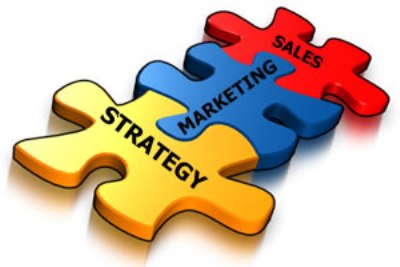 Проектный метод – это путь, на котором обучающиеся сами создают действительность. Они сами формируют и развивают обучающую ситуацию. Они пробуют себя в различных видах деятельности и определяют свои предпочтения и интересы. Они обретают самостоятельность, работая не под присмотром учителя. Они сознательно выбирают и применяют различные методы обучения. Они принимают на себя ответственность за результаты своей работы.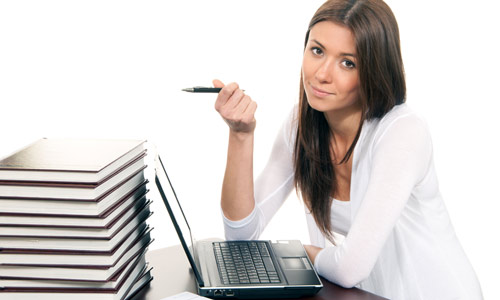 В основе метода проектов лежит развитие познавательных, творческих навыков учащихся, умений самостоятельно конструировать свои знания, умений ориентироваться в информационном пространстве, развитие критического мышления.Метод проектов всегда ориентирован на самостоятельную деятельность учащихся – индивидуальную, парную, групповую, которую учащиеся выполняют в течение определенного отрезка времени. Этот подход органично сочетается с методом обучения в сотрудничестве.В основе учебных проектов лежат исследовательские методы обучения. Вся деятельность учащихся сосредотачивается на следующих этапах:Определение проблемы и вытекающих из нее задач исследования;Выдвижение гипотезы их решения;Обсуждение методов исследования;Проведение сбора данных;Анализ полученных данных;Оформление конечных результатов;Подведение итогов, корректировка, выводы (использование в ходе совместного исследования метода «мозгового штурма», «круглого стола», статистических методов, творческих отчетов, просмотров и пр.).